Муниципальное  Бюджетное  Образовательное  Учреждениекомбинированного вида детский сад №72 «Мозаика»                   НОД по речевому развитию                        для детей второй младшей группы    «Рассказывание русской народной сказки «Гуси-лебеди»                       с использованием моделирования»        подготовила воспитатель:       Симонова Ольга Анатольевна                                           Белгород , 2019 г.Цель: учить понимать образное содержание и идею сказки, передавать структуру сказки с помощью моделирования, замечать и понимать образные слова и выражения в тексте; развивать творческое воображение.Оборудование: листы бумаги, книга с иллюстрациями, карандаши.                                            Ход занятияВоспитатель предлагает детям поговорить о сказках.- что такое сказка?-Какие сказки о животных вы знаете?-В сказочных историях, не только с животными случаются разные разные необыкновенные события. В волшебных сказках встречаются волшебные существа: Баба Яга и всякие лесные чудовища. Послушайте русскую народную сказку «Гуси-лебеди». После рассказывания сказки проводиться беседа и использованием иллюстраций.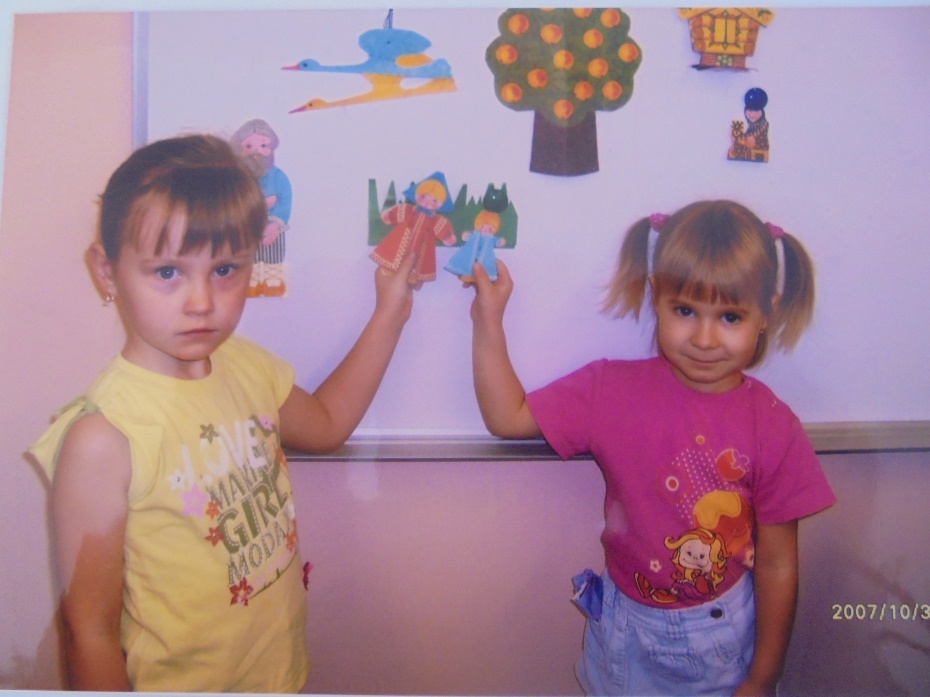 -О ком рассказывается в той сказке?- Как вы думаете, почему сказка называется «Гуси – лебеди»?-Кто они такие? (слуги, помощники Бабы Яги)- Вспомните, кого девочка просила о помощи сначала, кого потом.-Как вы думаете, почему ни печка, ни яблонька, ни речка не помогли девочке в начале?- Расскажите, что произошло в избушке Бабы Яги?- Расскажите, как окончилась сказка.-Вы беспокоились за девочку? Почему?- Как бы вы назвали эту сказку по-своему?Я думаю, вы хотели нарисовать эту сказку, но рисовать хорошо вы не умеете. Давайте попробуем вместе.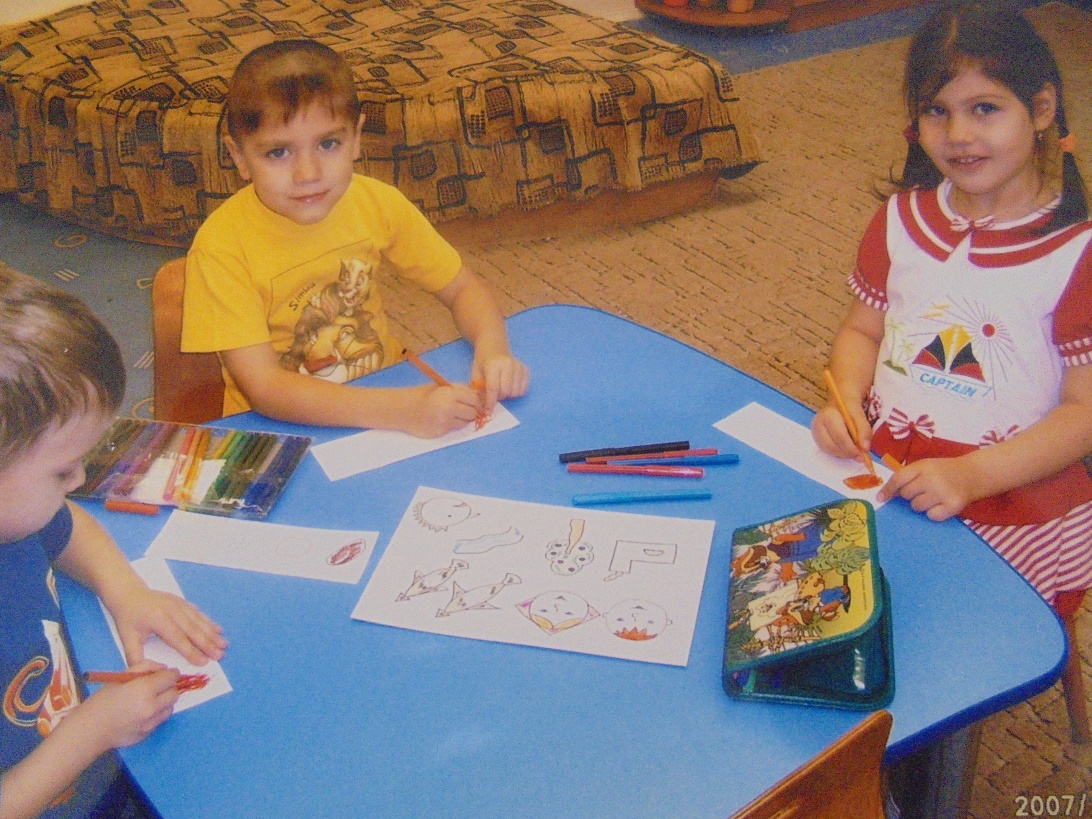 -Побежала девочка. И кого она сначала встретила? (Печку) От пирожка она отказалась. Нарисуем пирожок.-Кого девочка встретила после? (Яблоньку) И от яблок она отказалась. -Что  мы нарисуем? (Яблочко) -На своем пути девочка встретила, что? (Речку)- Как мы изобразим речку? (Волнистой линией)-Страшно ли девочке было в избушке Бабы Яги?- Каким цветом можно нарисовать страх? Зарисуйте клеточку черным карандашом.Убежали сестра и братец от Бабы Яги. Как мы их нарисуем?(Два кружка-девочка и мальчик)Вот и вспомнили мы с вами сказку.- Кто в этой сказке главный герой - девочка или гуси лебеди?- Кого бы вы назвали хорошим героем сказки? Почему?- Кто в сказке злые герои?  (Баба Яга, гуси-лебеди)Рисунки помогут вам хорошо рассказать эту сказку своим родным.                                                                        Подготовила Симонова О.А.